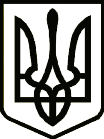 УкраїнаПРИЛУЦЬКА РАЙОННА ДЕРЖАВНА АДМІНІСТРАЦІЯ ЧЕРНІГІВСЬКОЇ ОБЛАСТІРОЗПОРЯДЖЕННЯПро запровадження карантинного режиму по амброзії полинолистійВідповідно до частини першої статті 33 та статті 34 Закону України «Про карантин рослин», подання Головного державного фітосанітарного інспектора Чернігівської області від 16 грудня 2021 року № 01-03-01-23/7230 «Про запровадження карантинного режиму по амброзії полинолистій», у зв’язку з виявленням карантинного організму – амброзії полинолистої на площі 584,158 га та з метою її локалізації та ліквідаціїзобов’язую:1. Запровадити карантинний режим по амброзії полинолистій на території Прилуцького району Чернігівської області загальною площею 584,158 га.2. Затвердити План фітосанітарних заходів з локалізації, ліквідації регульованого шкідливого організму – амброзії полинолистої на території Прилуцького району Чернігівської області, що додається.3. Запровадити межі карантинних зон на території Прилуцького району Чернігівської області в розрізі землекористувачів, що додається.4. Встановити, що межі карантинних зон збігаються з територією господарств всіх форм власності та межами населених пунктів з виявленим зараженням амброзією полинолистою.5. Сектору з юридичної роботи апарату Прилуцької районної державної адміністрації забезпечити подання цього розпорядження на державну реєстрацію до Північно-Східного міжрегіонального управління Міністерства юстиції (м. Суми) в установленому порядку.6. Здійснення заходів з локалізації та ліквідації вогнищ амброзії полинолистої проводиться за рахунок коштів Державного бюджету України та інших джерел не заборонених чинним законодавством України.7. Рекомендувати Головному управлінню Держпродспоживслужби в Чернігівській області здійснювати координацію виконання цього розпорядження.8. Сектору організаційної та інформаційної роботи апарату Прилуцької районної державної адміністрації забезпечити офіційне оприлюднення цього розпорядження. 9. Це розпорядження набирає чинності після державної реєстрації з дня його офіційного оприлюднення.10. Контроль за виконанням цього розпорядження залишаю за собою.В.о. голови                                                                               Володимир ЧЕРНОВ26.01.2022Прилуки			   № 24